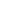 Итоги конкурса исследовательских работПодведены итоги конкурса исследовательских проектов учащихся 8-11 классов Центров инновационного опыта Университетского округа ПГГПУ.В конкурсе приняли участие 28 обучающихся из 12 ЦИО.По итогам оценки работ экспертами определены пять победителей:1. Тарасова Анастасия (МАОУ «Средняя общеобразовательная школа №4» г. Чайковский),2. Тарханова Екатерина (МАОУ «Средняя общеобразовательная школа №100» г. Перми),3. Меркушев Даниил (МБОУ «Беляевская средняя общеобразовательная школа» Оханского  района),4. Гурлев Артём   (МАОУ «Средняя общеобразовательная школа №14» г. Березники),5. Новиков Савелий (МАОУ «Средняя общеобразовательная школа №102» г. Перми).Призёрами стали:1. Шешин Эдуард (МБОУ «Средняя общеобразовательная школа №3» г. Добрянка),2. Богданова Дарья (МАОУ «Гимназия №11 им. С.П. Дягилева» г. Перми),3. Шешин Эдуард (МБОУ «Средняя общеобразовательная школа №3» г. Добрянка),4. Полонянкина Надежда (МАОУ «Средняя общеобразовательная школа №4» г. Чайковский),5. Лузенин Павел  (Средняя (коррекционная)общеобразовательная школа для детей с ОВЗ № 152 г. Перми).Мы поздравляем победителей и призёров!Всем участникам предоставляется возможность обучаться в Школьном университете.